МЕТОДИЧЕСКИЕ УКАЗАНИЯ ПО РАБОТЕ С ПРОЕКТОМ«Приключения Элли в волшебной стране»Автор проекта: Михайлова Елена Сергеевна, учитель-логопед, ГБДОУ детский сад №121 Выборгского района г.Санкт-Петербурга.Руководитель: Порохова Ирина Алексеевна.Возрастная группа: дети старшего дошкольного возраста. Цель проекта: Закрепление навыков звукобуквенного анализа, фонематического анализа и синтеза, навыка чтения, развитие грамматического строя речи. Развитие познавательных процессов: внимания, памяти, логического мышления, умения  рассуждать и анализировать, зрительного внимания.Задачи:Обучающие:Закреплять умение детей анализировать звуковой состав слов. Продолжать обучать детей разгадыванию кроссвордов. 3.	Совершенствование навыка словоизменения и словообразования.Развивающие:1.	Продолжать развивать речевую активность  детей. 2.	Продолжать развивать связную речь, грамматический строй речи.3.	Развивать внимание, память, мышление.4.	Продолжать развивать фонематические функции, навыки звукобуквенного анализа. 5.    Закрепить умение детей делить слова на слоги.     Воспитательные:1.   Формировать навык сотрудничества.     2.   Развивать коммуникативные навыки в общении с взрослыми и сверстниками,             поощрять интерес к совместным игровым действиям, воспитывать взаимопонимание. Реализуемые образовательные области: Познавательное развитие.Социально – коммуникативное развитие.Речевое развитие. Проект носит обучающий и закрепляющий характер и рассчитан  на работу с детьми старшей группы с речевыми нарушениями (ОНР, ФФНР). Данный проект создан с помощью программного обеспечения Mimio Studio для использования на  логопедических подгрупповых занятиях по обучению грамоте, развитию речи и как игровой материал в индивидуальной работе с ребенком. Проект состоит из 17 страниц. При работе с проектом у детей должны быть сформированы навыки фонематического анализа и синтеза и навыки чтения. Для  удобства работы на всех страницах при нажатии на Сову появляется задание. Переход со страницы на страницу осуществляется при помощи области   (правый нижний угол), оснащённой гиперссылкой, вернуться на страницу назад можно при помощи значка    (левый нижний угол). Переход на страницу содержания осуществляется при помощи области    (левый верхний угол). Содержание так же оснащено гиперссылками, что позволяет перейти к необходимой игре. На третьей странице находится звук - ураган, который принёс Элли. 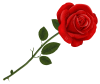 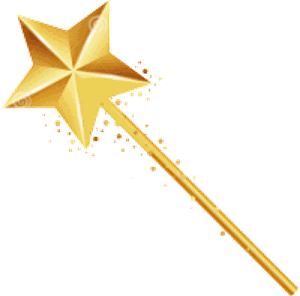 Содержание проекта:СТРАНИЦА №1. Титульный лист.СТРАНИЦА №2. Содержание с гиперссылками на страницы с играми.СТРАНИЦА №3. «Ураган унёс Элли». Нажав на Сову, дети узнают начало сказки и получают мотивировку на выполнения заданий.СТРАНИЦА №4. «Помоги Виллине собрать бусы». Нажимаем на Сову, узнаём задание. Детям предлагается собрать бусы, которые рассыпались у волшебницы. Каждая бусина – это картинка, их нужно собрать в такой последовательности: каждое последующее слово начинается на последний звук предыдущего. Перед началом игры педагог проговаривает с детьми названия всех картинок, на протяжении всего задания, если это необходимо, названия картинок припоминаются. Две первые картинки поставлены и заблокированы в качестве примера. ЗАЯЦ-ЦВЕТОК-КОНЬ-НИТЬ-ТЮЛЬ-ЛЕЩ-ЩЕНОК-КРУЖКА-АБРИКОС-СОЛНЦЕ-ЭКСКАВАТОР-РАК-КУБИКИ-ИГЛА-АРБУЗ-ЗАЯЦ. Игра направлена на развитие простых форм фонематического анализа – выделение первого и последнего звука в слове.СТРАНИЦА №5. «Расставь цветы в вазы». Нажимая на Сову, можно узнать задание. Отрабатывается навык деления слов на слоги, игра закрепляет словарь по теме «Цветы». В первой вазе (один слог) должны стоять: МАК, ВЬЮН, во второй вазе (два слога): ПИОН, ТЮЛЬПАН, РОЗА, в третьей вазе: ГВОЗДИКА, РОМАШКА, ЛИЛИЯ. Игра направлена на развитие слогового анализа, внимания, мышления и ориентировки в пространстве.СТРАНИЦА №6. «Собери пазл». Нажав на Машу, можно узнать задание. Для образца в зелёной рамке дана картинка, которая должна получиться. С помощью стилуса дети перетаскивают фрагменты картинки таким образом, чтобы получилось целостное изображение. Тренируется зрительное внимание, логическое мышление.СТРАНИЦА №7. «Волшебное зеркало». Нажимая на значок «Сова», дети узнают задание. Нужно вставить в слова пропущенные буквы. Для проверки перетаскиваем стилусом слова на другое поле через волшебное зеркало и видим правильно составленные слова. Игра направлена на закрепление навыков чтения, звуко-буквенного анализа.СТРАНИЦА №8. «Разложи по сундукам». Сова подскажет задание. В один сундук кладём слова со звуком «К», в другой – со звуком «З». В сундуки кладутся только нужные картинки. Игра помогает развить простую форму звукового анализа – слышать звук на фоне слова.СТРАНИЦА №9. «Прочитай слова под лупой». Нажав на Сову, узнать её задание. Нужно прочитать слова, проведя лупой под звёздочками, в качестве поощрения, нажав на звёздочку, можно увидеть прочитанное слово-название насекомого. Игра развивает навык чтения, закрепляет словарь по теме «Насекомые».СТРАНИЦА №10. «Волшебная азбука». Узнать задание с помощью Совы. Справа дано обозначение букв с помощью картинок – волшебная азбука. Нужно проговорить с детьми, почему каждая буква обозначена именно этой картинкой (по первому звуку в названии картинки (Л-ложка, А-арбуз). Перетаскивая клонированные картинки-обозначения букв в рамочки с помощью стилуса, дети «пишут» слова буквами волшебного алфавита. Нужно написать слова: ТОРТ, ЗОНТ, ЛИСА, НОС, ВАТА(сладкая). Пример ТОРТ: трава, облако, рак, трава. С помощью этого задания развиваются навыки фонематического анализа и синтеза – умение выделять первый звук в слове и анализировать звуковой состав несложных слов.СТРАНИЦА №11. «Найди шурупы дровосека». Нажав на Сову, можно узнать задание. Нужно отыскать все шурупы, которые потерял дровосек. Игра направлена на развитие зрительного внимания и тренировку построения предложно-падежных конструкций с предлогами ПОД, НА, ЗА, В. Все шурупы двигаются с помощью стилуса.СТРАНИЦА №12. «Посчитай тени». Нажимая на Сову, можно узнать задание. Элли нужно посчитать ночных обитателей леса. Передвигая с помощью стилуса Элли по экрану, дети считают предметы, освещённые фонариком, проговаривая каждый раз числительное с существительным -одна сова, две совы,.. пять сов. Игра направлена на развитие умения ориентироваться в пространстве и на плоскости, развивать зрительное восприятие, внимание, ЭМП, закрепляет навык согласования числительных с существительными. Для проверки нажать на серую стрелочку наверху, при этом выплывает прозрачная область, через которую видно всех спрятавшихся животных.СТРАНИЦА №13. «Найди 10 отличий». Узнать задание нужно с помощью Совы. Игра развивает зрительное внимание, умение сравнивать, замечать и выделять различия. Предложить детям найти отличия между двумя картинками. С помощью стилуса и инструментов Mimio, обвести все различающиеся детали. Если нажать на серую стрелочку справа,  появится прозрачная проверочная область. СТРАНИЦА №14. «Назови слова-антонимы». Нажав на Сову, можно узнать задание. Детям предлагается назвать антонимы слов: СТАРЫЙ-МОЛОДОЙ, ГРУСТНЫЙ(ХУДОЙ)-ВЕСЁЛЫЙ(ТОЛСТЫЙ), МАЛЕНЬКИЙ-БОЛЬШОЙ, ПУСТОЙ-ПОЛНЫЙ, ГРЯЗНАЯ-ЧИСТАЯ. Называя антоним, дети стилусом лопают шарик и видят картинку-антоним. В игре развивается умение подбирать слова противоположные по смыслу – антонимы.СТРАНИЦА №15. «Лабиринт». Узнать задание нужно с помощью Совы. Игра направлена на развитие умения ориентироваться в пространстве и на плоскости, а также на развитие внимания и мышления. Нужно помочь Элли проложить дорогу к фиолетовой стране по карте, делать это нужно с помощью стилуса. Для проверки нажать на серую стрелочку справа, выплывает прозрачная проверочная область с обозначенным стрелочками правильным путём.СТРАНИЦА №16. «Кроссворд». Нажав на Сову, можно узнать задание. Для развития и закрепления навыка чтения и звукобуквенного анализа, детям предлагается разгадать кроссворд. Нажимая на бабочку рядом с клетками, узнать вопрос. Чтобы заполнить кроссворд, необходимо с помощью стилуса и инструментов Mimio самостоятельно вписать нужные буквы в клеточки. Для проверки нажать на серую стрелочку справа, выплывает заполненный мини-кроссворд. Игра направлена на развитие графо-моторных навыков, а также на закрепление зрительных образов букв.СТРАНИЦА №17. «Назови ласково». Узнать задание нужно с помощью Совы. Дети должны найти на странице маленькие предметы и назвать их ласково (ОКНО-ОКОШКО, ТАБУРЕТКА-ТАБУРЕТОЧКА...) Игра направлена на развитие зрительного внимания и совершенствование навыка образования слов с помощью уменьшительно-ласкательных суффиксов.